ObjednatelObjednatelIČO:IČO:00090719DIČ: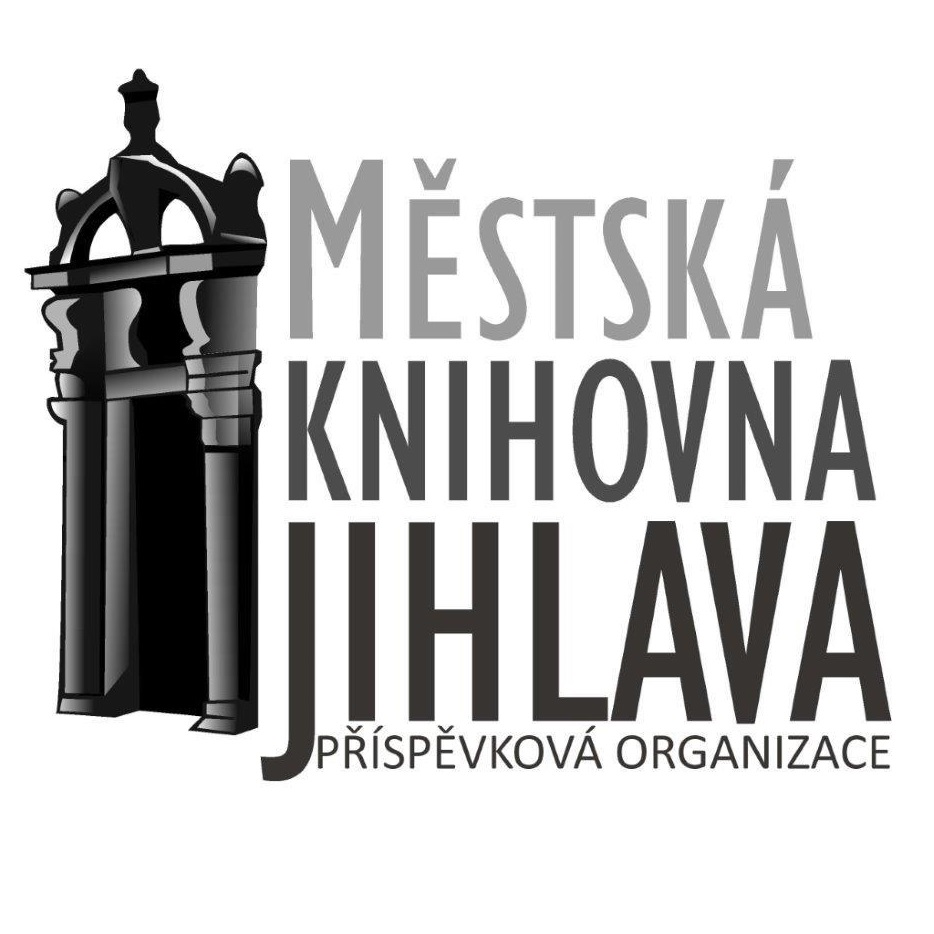 Městská knihovna Jihlava, příspěvková organizaceMěstská knihovna Jihlava, příspěvková organizaceMěstská knihovna Jihlava, příspěvková organizaceMěstská knihovna Jihlava, příspěvková organizaceMěstská knihovna Jihlava, příspěvková organizaceMěstská knihovna Jihlava, příspěvková organizaceMěstská knihovna Jihlava, příspěvková organizaceMěstská knihovna Jihlava, příspěvková organizaceMěstská knihovna Jihlava, příspěvková organizaceMěstská knihovna Jihlava, příspěvková organizaceMěstská knihovna Jihlava, příspěvková organizaceMěstská knihovna Jihlava, příspěvková organizaceMěstská knihovna Jihlava, příspěvková organizaceHluboká 1Hluboká 1Hluboká 1Hluboká 1Hluboká 1Hluboká 1Hluboká 1Hluboká 1586 01  Jihlava586 01  Jihlava586 01  Jihlava586 01  Jihlava586 01  Jihlava586 01  JihlavaDodavatelDodavatelIČO:24745391DIČ:CZ24745391Edenred CZ s.r.o.Edenred CZ s.r.o.Edenred CZ s.r.o.Edenred CZ s.r.o.Edenred CZ s.r.o.Edenred CZ s.r.o.Bankovní spojeníBankovní spojeníNa poříčí 1076/5Na poříčí 1076/5Na poříčí 1076/5Na poříčí 1076/5Na poříčí 1076/5Na poříčí 1076/5Číslo účtuČíslo účtuxxxxxxxxxxxx/xxxxxxxxxxxxxxxx/xxxxxxxxxxxxxxxx/xxxxxxxxxxxxxxxx/xxxxxxxxxxxxxxxx/xxxxNové MěstoNové MěstoNové MěstoNové MěstoNové MěstoNové Město110 00  Praha110 00  Praha110 00  Praha110 00  Praha110 00  Praha110 00  PrahaObjednáváme:Objednáváme:Objednáváme:Objednáno : 520 ks stravenek á 100 Kč.Cena včetně provize a balného 53 137,40 Kč.Objednáno : 520 ks stravenek á 100 Kč.Cena včetně provize a balného 53 137,40 Kč.Objednáno : 520 ks stravenek á 100 Kč.Cena včetně provize a balného 53 137,40 Kč.Objednáno : 520 ks stravenek á 100 Kč.Cena včetně provize a balného 53 137,40 Kč.Objednáno : 520 ks stravenek á 100 Kč.Cena včetně provize a balného 53 137,40 Kč.Objednáno : 520 ks stravenek á 100 Kč.Cena včetně provize a balného 53 137,40 Kč.Objednáno : 520 ks stravenek á 100 Kč.Cena včetně provize a balného 53 137,40 Kč.Objednáno : 520 ks stravenek á 100 Kč.Cena včetně provize a balného 53 137,40 Kč.Objednáno : 520 ks stravenek á 100 Kč.Cena včetně provize a balného 53 137,40 Kč.Objednáno : 520 ks stravenek á 100 Kč.Cena včetně provize a balného 53 137,40 Kč.Objednáno : 520 ks stravenek á 100 Kč.Cena včetně provize a balného 53 137,40 Kč.Objednáno : 520 ks stravenek á 100 Kč.Cena včetně provize a balného 53 137,40 Kč.Objednáno : 520 ks stravenek á 100 Kč.Cena včetně provize a balného 53 137,40 Kč.Objednáno : 520 ks stravenek á 100 Kč.Cena včetně provize a balného 53 137,40 Kč.Objednáno : 520 ks stravenek á 100 Kč.Cena včetně provize a balného 53 137,40 Kč.V  JihlavěV  JihlavěDne:17.04.2019Vyřizuje:xxxxxxxxxxxxxxxTelefon:xxxxxxxxxxxxxxxE-mail:xxxxxxxxxxxxxxxPotvrzenou objednávku vraťte na výše uvedenou adresuPotvrzenou objednávku vraťte na výše uvedenou adresu